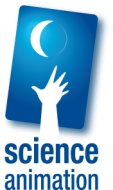 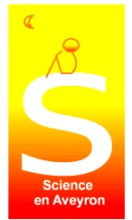 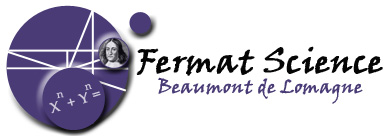 « Homme, femme, science ou pas science ? »des chercheur-e-s invité-e-s à la radio et dans les collègesSoutenue par  Pyrénées, Science en Aveyron et Fermat Science, membres du réseau Science Animation proposent aux professeur- -e- s de collèges d’aborder un thème de société en questionnant différents domaines de recherche. Comment ? Par le biais de la radio, puis par une rencontre au sein du collège, nous vous proposons les points de vue de chercheurs de différents domaines, sur la question des différences entre hommes et femmes. Les chercheurs participant à ce projet effectuent des recherches en neurobiologie, en sociologie, en anthropologie et en biologie animale.La plupart appartiennent au pôle de recherche toulousain et pourront se déplacer dans les établissements.Objectifs pédagogiques:- Questionner les représentations communes du masculin et du féminin- rendre possible des choix d'orientation professionnelle, au-delà de son « identité » sexuelle,- rencontrer des chercheurs du pôle toulousain, par le biais de la radio et au sein du collège,Présentation du sujet : Homme- femme : quelles différences ?Un chromosome ? Des hormones ? Des cerveaux ? Nos corps bien sûr sont différents, mais qu’en est-il des caractères ? des compétences ? Quels éléments justifieraient des rôles compartimentés, des écarts de salaire, des désirs sexuels différents ? Finalement, qu'est-il attribuable à la « nature » et qu'est-ce qui provient de la culture ?Rencontres radiophoniques :Les chercheurs interviewés :Catherine Monnot : docteure de l'EHESS en Anthropologie. Membre associée au LISST-Centre d'Anthropologie Sociale de ToulouseDaniel Welzer Lang : Professeur de Sociologie LISST-Cers Catherine Vidal : Neurobiologiste, Directrice de recherche à  l'Institut Pasteur, auteur de nombreux ouvrages et de plusieurs conférences. Claire Rampon : chercheur en sciences cognitives au Centre de Recherche en Cognition Animale, CNRS, Université Toulouse 3Ces chercheurs se sont prêtés au jeu de la radio, en expliquant, d’après leurs recherches, ce qui différencie les hommes et les femmes, les filles, des garçons. Ils expliquent également leur manière de travailler.Les émissions durent de 8 à 10 minutes et sont mises à disposition sur le site internet de Radio Temps Rodez (12) (http://www.radiotemps.com), rubrique « émissions scientifiques ».Rencontres aux collèges :Pour aller plus loin après l’écoute de ces émissions et soumettre les chercheurs aux questions des collégiens et collégiennes sur ce sujet (dans leur domaine de recherche), un chercheur et un médiateur scientifique se déplaceront pour échanger sur leurs métiers et travaux.Ces rencontres pourront avoir lieu à partir de novembre 2012.Organisation proposée (adaptable en fonction de la classe et du chercheur) :1er temps : présentation du projet dans son ensemble par le médiateur scientifique et échanges autour de son métier (pour favoriser les échanges science- société, établissant un lien entre le milieu de la recherche et le grand public).2eme temps : rencontre avec l’un des chercheurs pour échanger sur le thème « homme, femme, quelles différences» et les métiers de la recherche.Catherine Vidal, habitant à Paris, ne pourra se rendre dans les établissements.Claire Rampon, Daniel Welzer Lang et Catherine Monnot y sont favorables pourvu que les dates soient retenues au plus tôt.Renseignements pratiques : Inscription auprès de l’association départementale du réseau  Science Animation, à partir du 1 septembre 2012